Investigating the Year with a Calendar2017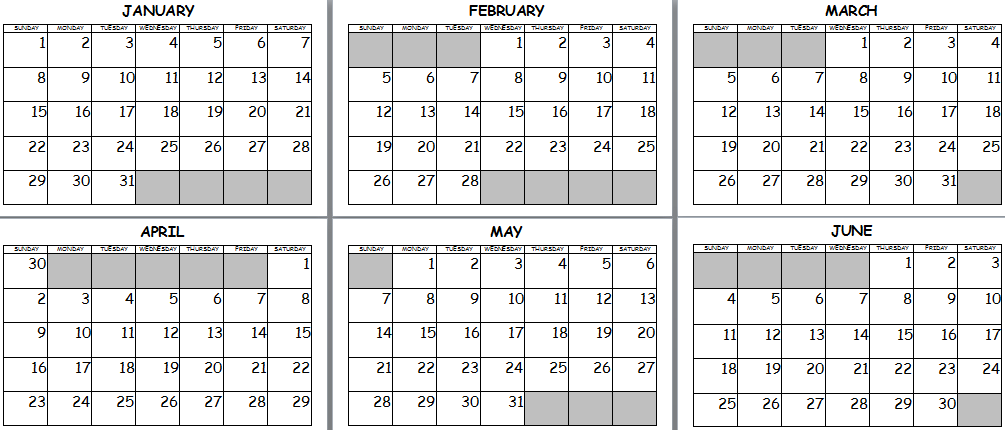 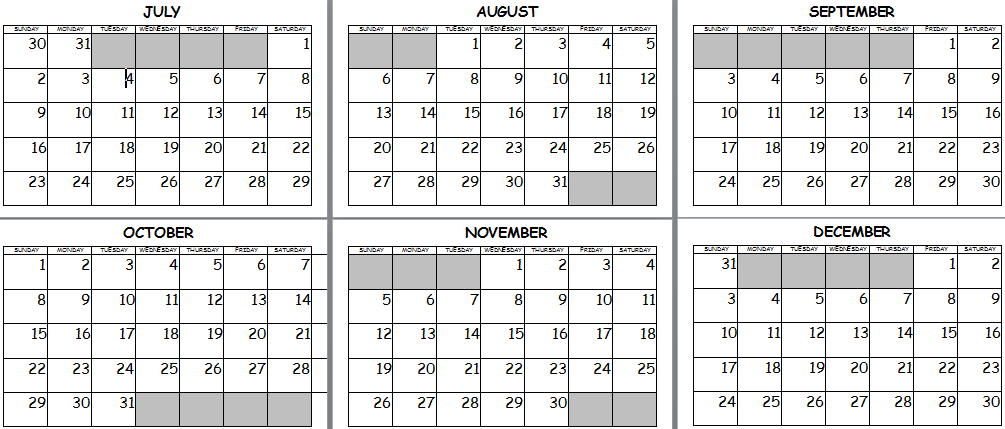 MargDInvestigating the Year with a CalendarMargDInvestigating the Year with a Calendar   AnswersMargDWhat day comes after Monday?What day comes before Thursday?What day comes between Wednesday and Friday?What is the 2nd month?What month comes after May?What month starts with N?What is the 8th month?What month comes between May and July?Name the first month that has 30 days.What month is Christmas in?Name the last month that has 31 days.How many days in a week?Name the 1st summer month.What month comes before January?What two days are the weekend?What is the last day of the school week?How many months in a year?How many months start with J?Name the 2nd winter month.How many weeks in a year?What is the 10th month?What day comes after Tuesday?Name the 3rd Autumn month.What year is it next year?How many days in a year (not a leap year)?What day comes after Monday?TuesdayWhat day comes before Thursday?WednesdayWhat day comes between Wednesday and Friday?ThursdayWhat is the 2nd month?FebruaryWhat month comes after May?JuneWhat month starts with N?NovemberWhat is the 8th month?AugustWhat month comes between May and July?JuneName the first month that has 30 days.AprilWhat month is Christmas in?DecemberName the last month that has 31 days.DecemberHow many days in a week?7Name the 1st summer month.NovemberWhat month comes before January?DecemberWhat two days are the weekend?Saturday, SundayWhat is the last day of the school week?FridayHow many months in a year?12How many months start with J?January June JulyName the 2nd winter month.JulyHow many weeks in a year?52What is the 10th month?OctoberWhat day comes after Tuesday?WednesdayName the 3rd Autumn month.MayWhat year is it next year?2018How many days in a year (not a leap year)?365